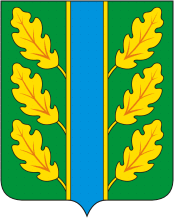 Периодическое печатное средство массовой информации«Вестник Дубровского района»Распространяется бесплатно.Подлежит распространению на территории Дубровского района.Порядковый номер выпуска:  № 107 Дата выхода выпуска в свет:  14.12.2018 года.Тираж:  22 экземплярар.п.ДубровкаСоучредителями периодического печатного средства массовой информации «Вестник Дубровского района» являются: Дубровский районный Совет народных депутатов и администрация Дубровского района.Редакцией периодического печатного средства массовой информации «Вестник Дубровского района» является администрация Дубровского района, которая также является его издателем и распространителем.        Адрес редакции, издателя, типографии: 242750, Брянская область, поселок Дубровка, ул. Победы, д 18.        Периодическое печатное средство массовой информации «Вестник Дубровского района является официальным периодическим печатным средством массовой информации, предназначенным для опубликования муниципальных правовых актов органов местного самоуправления Дубровского района, обсуждения проектов муниципальных правовых актов, доведения до сведения жителей Дубровского района иной официальной информации.        Главный редактор: Василенко О.Н.Содержание:Раздел 1. «Правовые акты».1.1. Устав муниципального образования «Дубровский район». 1.2. Правовые акты, принимаемые на местном референдуме.1.3. Решения Дубровского районного Совета народных депутатов.1.4. Решения Дубровского поселкового Совета  народных депутатов1.5. Постановления и распоряжения администрации Дубровского района.1.6. Приказы Председателя контрольно- счетной палаты Дубровского района.Раздел 2. «Официальная информация».2.1. Отчеты о деятельности контрольно- счетной палаты Дубровского района.2.2.  Объявления о проведении публичных слушаний.2.3.  Муниципальные правовые акты, подлежащие обсуждению на публичных слушаниях.2.4. Иная официальная информация.Раздел 1. «Правовые акты».1.1. Устав муниципального образования «Дубровский район» – информация отсутствует.1.2. Правовые акты, принимаемые на местном референдуме – информация отсутствует.1.3. Решения Дубровского районного Совета народных депутатов  1.4. Решения Дубровского поселкового Совета  народных депутатов– информация отсутствует.Постановления и распоряжения администрации Дубровского района - информация отсутствует.1.6. Приказы Председателя контрольно - счетной палаты Дубровского района - информация отсутствует.Раздел 2. «Официальная информация».2.1. Отчеты о деятельности контрольно - счетной палаты Дубровского района - информация отсутствует.2.2.  Объявления о проведении публичных слушаний  - информация отсутствует2.3.  Муниципальные правовые акты, подлежащие обсуждению на публичных слушаниях 2.3.1. Российская ФедерацияБРЯНСКАЯ ОБЛАСТЬГЛАВА МУНИЦИПАЛЬНОГО ОБРАЗОВАНИЯ «ДУБРОВСКИЙ РАЙОН»ПОСТАНОВЛЕНИЕот  12. 12. 2018 года  № 5р.п. ДубровкаО назначении публичных слушаний  по вопросу   предоставления разрешения на условно разрешенный вид использования земельного участка и объекта капитального строительства.Руководствуясь ст. 28 Федерального закона от 06.10.2003 г. № 131-ФЗ «Об общих принципах организации местного самоуправления в Российской Федерации», ст. 39 Градостроительного Кодекса Российской Федерации, ст. 16 Устава муниципального образования «Дубровский район», Решением Дубровского районного Совета народных депутатов от 21.02.2012 г. № 7 «О принятии Положения о публичных слушаниях в муниципальном образовании «Дубровский район», Правилами землепользования и застройки Сещинского сельского поселения Дубровского района Брянской области, рассмотрев ходатайство администрации Дубровского района от 10.12.2018 года № 3230, постановляю:          1. Назначить публичные слушания  по инициативе главы администрации Дубровского района   26 декабря  2018 года    в 10.00    по адресу: 242750,  Брянская область, Дубровский район, п. Дубровка, ул. Победы,   д.18,  здание администрации Дубровского района, зал заседаний, по вопросу предоставления разрешения на условно разрешенный вид использования земельного участка общей площадью 3975,0 кв.м. с кадастровым номером  32:05:0082101:62 и объекта капитального строительства  по адресу: Брянская область, Дубровский район, д.Большая Островня, ул.Центральная, дом 9, принадлежащие Пыркину Сергею Анатольевичу, расположенные в зоне ТОД-1 – Зона делового, общественного и коммерческого назначения с включением жилой застройки, для – «Малоэтажная многоквартирная жилая застройка».            2. Утвердить состав Оргкомитета по подготовке и проведению публичных слушаний (приложение №1).          3. Прием предложений по вопросу предоставления разрешения на условно разрешенный вид использования земельного участка и объекта капитального строительства осуществлять Оргкомитету в течение 10 рабочих дней со дня официального опубликования настоящего постановления по адресу: п. Дубровка, ул. Победы, д. 18, отдел архитектуры и градостроительства администрации Дубровского района, кабинет №16, телефон 9-14-03, в рабочие дни с 9.00 до 16.30, перерыв  с 13.00  до  14.00.          4. Настоящее Постановление опубликовать в периодическом печатном средстве массовой информации «Вестник Дубровского района» и разместить на официальном сайте муниципального образования «Дубровский район» в сети Интернет:  www.admdubrovka.ru.         5. Постановление вступает в силу со дня его официального  опубликования.Глава муниципального образования«Дубровский район»                                                                    Г.А. Черняко                                              Приложение №1                                                             к Постановлению главы муниципального                                              образования «Дубровский район»                                                                     от 12.12.2018 года  № 5СОСТАВоргкомитета по подготовке и проведению публичных слушаний Черняков Г.А. - Глава муниципального образования «Дубровский район», председатель Дубровского районного Совета народных депутатов;Ефименко С.Н. – заместитель главы администрации Дубровского района по строительству и экономическому развитию;Бурова Е.А. – председатель Комитета правовых и имущественных отношений  администрации Дубровского района;Шевелев П.А. – глава Сещинского сельской администрации;Чураков А.А. – начальник отдела архитектуры и градостроительства администрации Дубровского района.2.4. Иная официальная информация2.4.1. ИТОГОВЫЙ ДОКУМЕНТ ПУБЛИЧНЫХ СЛУШАНИЙПубличные слушания назначены Постановлением главы муниципального образования «Дубровский район» от 15 ноября 2018 года N4 Перечень вопросов, выносимых на публичные слушания:Предоставление разрешения на условно разрешенный вид использования земельного участкаДата и место проведения: 10 декабря 2018 года начало в 10 час. 00 мин.  место проведения: Брянская область, Дубровский район, п.Дубровка, ул.Победы, 18, зал заседаний администрации Дубровского района.Председатель Оргкомитета                                     С.Н.ЕфименкоСекретарь Оргкомитета                                        А.А.Чураков 2.4.2. ИТОГОВЫЙ ДОКУМЕНТ ПУБЛИЧНЫХ СЛУШАНИЙПубличные слушания назначены Решением Дубровского районного Совета народных депутатов от 23 ноября 2018 года N455-6 Перечень вопросов, выносимых на публичные слушания:Проект стратегии социально-экономического развития Дубровского муниципального района Брянской области на период до 2030 года и план мероприятий по реализации стратегии социально-экономического развития Дубровского муниципального района Брянской области на период до 2030 года.Дата и место проведения: 12 декабря 2018 года начало в 9 час. 00 мин.  место проведения: п.Дубровка, ул.Победы, 18, зал заседаний администрации Дубровского района._______________Председатель Оргкомитета                                     Г.А.ЧерняковСекретарь Оргкомитета                                        Г.Я.Разикова  2.4.3. ИТОГОВЫЙ ДОКУМЕНТ ПУБЛИЧНЫХ СЛУШАНИЙПубличные слушания назначены Решением Дубровского районного Совета  народных депутатов от 23 ноября 2018 года N 458–6Перечень вопросов, выносимых на публичные слушания:Проект решения Дубровского районного Совета народных депутатов «О бюджете муниципального образования «Дубровский район» на 2019 год и на плановый период 2020 и 2021 годов. Дата и место проведения: 12 декабря 2018 года начало в 10.00 час. место проведения: п.Дубровка, ул.Победы, д.18, зал заседаний администрации Дубровского районаВопросы, выносимые на публичные  слушания: Проект решения Дубровского районного Совета народных депутатов «О бюджете муниципального образования «Дубровский район» на 2019 год и на плановый период 2020 и 2021 годов»Краткое содержание внесенного предложения:1. В проекте решения Дубровского районного Совета народных депутатов  «О бюджете муниципального образования «Дубровский район» на 2019 год и на плановый период 2020 и 2021 годов»: - абзац второй пункта 2 проекта решения изложить в следующей редакции:«прогнозируемый общий объем доходов бюджета муниципального образования «Дубровский район» на 2020 год в сумме 267806099,62 рублей, в том числе налоговые и неналоговые доходы в сумме  83612000,00 рублей, и на 2021 год в сумме 264283173,80 рублей, в том числе налоговые и неналоговые доходы в сумме  82815000,00 рублей.».- абзац третий пункта 2 проекта решения изложить в следующей редакции:«общий объем расходов бюджета муниципального образования «Дубровский район» на 2020 год в сумме  267806099,62 рублей,  в том числе условно утвержденные расходы в сумме 3080725,00 рублей, и на 2021 год в сумме 264283173,80 рублей, в том числе условно утвержденные расходы в сумме 6040550,00 рублей»;В приложении №1 проекта Решения «О бюджете муниципального образования «Дубровский район» на 2019 год и на плановый период 2020 и 2021 годов» графы 4; 5 следующих строк изложить в новой редакции:В приложении №7 проекта Решения «О бюджете муниципального образования «Дубровский район» на 2019 год и на плановый период 2020 и 2021 годов» графы 8; 9 следующих строк изложить в новой редакции:В приложении №8 проекта Решения «О бюджете муниципального образования «Дубровский район» на 2019 год и на плановый период 2020 и 2021 годов» графы 7;8 следующих строк изложить в новой редакции:В приложении №9 проекта Решения «О бюджете муниципального образования «Дубровский район» на 2019 год и на плановый период 2020 и 2021 годов» графы 9; 10 следующих строк изложить в новой редакции:Кем внесено предложение: Администрация Дубровского района.Решение, принятое участниками публичных слушаний:        Внести в проект бюджета муниципального образования «Дубровский район» на 2019 год и на плановый период 2020 и 2021 годов предложенные изменения.        Вынести проект бюджета муниципального образования «Дубровский район» на 2019 год и на плановый период 2020 и 2021 годов с учетом изменений на рассмотрение очередного заседания Дубровского районного Совета народных депутатов в декабре.      Председатель оргкомитета                                И.А.Шевелев      Секретарь    оргкомитета                                Н.А.Фомина                          Выпуск  № 107 периодического печатного средства массовой информации «Вестник Дубровского района»  подписан к печати.                                                   Главный редактор      О.Н. ВасиленкоN 
п/пВопросы,   
выносимые на 
публичные  
слушания   Краткое  
содержание 
внесенного 
предложенияКем внесено
предложе-ниеРешение,  принятое  
участниками публичных 
слушаний  
Приме-чание1.1. О предоставлении разрешения на условно разрешенный вид использования земельного участка  общей площадью 1478,0 кв.м. в кадастровом квартале 32:05:0070401 по адресу: Брянская область, Дубровский район, с.Рековичи, ул.Журавлева, д.4, расположенному в зоне ОД-1 – зона делового, общественного и коммерческого назначения с включением жилой застройки – для «приусадебный участок личного подсобного хозяйства». Предложений  не поступило-1. Рекомендовать администрации Дубровского района принять соответствующее постановление о разрешении на условно разрешенный вид использования земельного участка  общей площадью 1478,0 кв.м. в кадастровом квартале 32:05:0070401 по адресу: Брянская область, Дубровский район, с.Рековичи, ул.Журавлева, д.4, расположенному в зоне ОД-1 – зона делового, общественного и коммерческого назначения с включением жилой застройки – для «приусадебный участок личного подсобного хозяйства». N 
п/пВопросы,   
выносимые на 
публичные  
слушания   Краткое  
содержание 
внесенного 
предложенияКем внесено
предложе-ниеРешение,  принятое  
участниками публичных 
слушаний  
Приме-чание1.Проект стратегии социально-экономического развития Дубровского муниципального района Брянской области на период до 2030 года и план мероприятий по реализации стратегии социально-экономического развития Дубровского муниципального района Брянской области на период до 2030 года..Предложений  не поступило-Одобрить проект стратегии социально-экономического развития Дубровского муниципального района Брянской области на период до 2030 года и план мероприятий по реализации стратегии социально-экономического развития Дубровского муниципального района Брянской области на период до 2030 года и вынести вышеуказанные документы на утверждение   очередного заседания Дубровского районного Совета народных депутатов.Код бюджетной классификации Российской ФедерацииНаименование доходовСумма на 2020 годСумма на 2021 год12451 03 00000 00 0000 000НАЛОГИ НА ТОВАРЫ (РАБОТЫ, УСЛУГИ), РЕАЛИЗУЕМЫЕ НА ТЕРРИТОРИИ РОССИЙСКОЙ ФЕДЕРАЦИИ     2 585 000,0        2 921 000,0   1 03 02000 01 0000 110Акцизы по подакцизным товарам (продукции), производимые на территории Российской Федерации     2 585 000,0       2 921 000,0   1 03 02230 01 0000 110Доходы от уплаты акцизов на дизельное топливо, подлежащие распределению между бюджетами субъектов Российской Федерации и местными бюджетами с учетом установленных дифференцированных нормативов отчислений в местные бюджеты        937 000,0       1 056 000,0   1 03 02240 01 0000 110Доходы от уплаты акцизов на моторные масла для дизельных и (или) карбюраторных (инжекторных) двигателей, подлежащие распределению между бюджетами субъектов Российской Федерации и местными бюджетами с учетом установленных дифференцированных нормативов отчислений в местные бюджеты            6 000,0                           70 000,0   1 03 02250 01 0000 110Доходы от уплаты акцизов на автомобильный бензин, подлежащие  распределению между бюджетами субъектов Российской Федерации и местными бюджетами с учетом установленных дифференцированных нормативов отчислений в местные бюджеты     1 816 000,0        2 049 000,0   1 03 02260 01 0000 110Доходы от уплаты акцизов на прямогонный бензин, подлежащие распределению между бюджетами субъектов Российской Федерации и местными бюджетами с учетом установленных дифференцированных нормативов отчислений в местные бюджеты-   174 000,0   -  191 000,0   НаименованиеГРБСРзПрЦСРВР2020 год2021 год12345689            Иные закупки товаров, работ и услуг для обеспечения государственных (муниципальных) нужд900040901055816102402 585 000,002 921 000,00Условно утвержденные расходы902999970000800809903 080 725,006 040 550,00            Субсидии бюджетным учреждениям905070102022803006106 195 780,004 565 350,00НаименованиеРзПрЦСРВР2020 год2021 год1234578            Иные закупки товаров, работ и услуг для обеспечения государственных (муниципальных) нужд040901055816102402 585 000,002 921 000,00            Субсидии бюджетным учреждениям070102022803006106 195 780,004 565 350,00Условно утвержденные расходы999970000800809903 080 725,006 040 550,00НаименованиеГПППГПОМГРБСНРВР2020 год2021 год1234567910          Иные закупки товаров, работ и услуг для обеспечения государственных (муниципальных) нужд01055900816102402 585 000,002 921 000,00          Субсидии бюджетным учреждениям02022905803006106 195 780,004 565 350,00Условно утвержденные расходы70000902800809903 080 725,006 040 550,00